                           МУХТАР АУЭЗОВ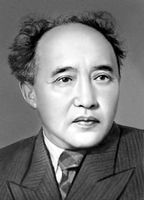  Родился 28 сентября 1897 года в Чингизской волости Семейского уезда (ныне Семипалатинская область). Он рано лешился родителей: отец умер 27 июня 1961 года в Москве, мать — Нуржамал — в 1912. Маленький Мухтар воспитывается у дяди Касымбека, который в 1907 году после года учёбы в медресе устраивает мальчика в 5-классное городское русское училище в Семипалатинске на земскую стипендию Чингизской волости. В 1917 году в юрте жены Абая Айгерим была поставлена первая написанная Мухтаром Ауэзовым пьеса «Енлик-Кебек».Летом 1917 года по старинному обычаю и по воле близких родственников Мухтар женился на 15-летней красавице Райхан. В 1918 году у них родилась дочь Мугамиля  (1918-2009), а через год сын Чокан, рано ушедший из жизни. В 1920 году их брак распался, при разводе Мухтар забрал себе дочь, о которой заботился всю жизнь. Осенью 1922 года за «нарушение партдисциплины» и «проявления национализма» Ауэзов был исключен из партии большевиков, в которой состоял три с половиной года. В 1930 году Ауэзова арестовывают по обвинению в связи с организацией молодых казахских писателей «Алка» и он проводит два с половиной года в заключении. Выйдя на свободу, Ауэзов преподает в вузах Алма-Аты, продолжает писать пьесы. В 1933 году Ауэзов выпускает первое полное собрание стихов Абая «Абай Кунанбай-улы толык жинак». К первому пленуму Союза писателей Казахстана, состоявшемуся в мае 1937 года Ауэзов является самой яркой фигурой на литературном небосклоне Казахстана. Но и самой преследуемой — по старой памяти его труды запрещают местные органы НКВД, изымают из библиотек, самого увольняют с работы.В 1942 году выпускает первую книгу романа «Абай».3 июня 1961 года – уезжает в Москву на обследование27 июня 1961 года у Мухтара Ауэзова остановилось сердце во время операции.Память об Ауэзове:Почтовая марка Казахстана, 1997 год- Памятная монета Казахстана номиналом 20 тенге, посвящённая 100-летию со дня рождения Мухтара Ауэзова- В 1961 году именем писателя названа одна из главных улиц Алма-Аты, ведущая к ВДНХ, а позднее один из районов Алма-Аты.- В 1963 году в двухэтажном доме писателя на улице М. Тулебаева в Алма-Ате был открыт Дом-музей М. О. Ауэзова, многие годы его директором была дочь Ауэзова Лейла Мухтаровна.-На Центральном кладбище Алма-Аты на могиле Ауэзова в 1964 году установлен памятник-бюст по модели Е. В. Вучетича. На мраморе высечено: «Вечно жив тот, кто миру оставил бессмертное слово».- В 1965 году участники высокогорной экспедиции присвоили имя Ауэзова одному из пиков Тянь-Шаня высотой 5957 м.- В 1967 году в сквере у Театра оперы и балета им. Абая в Алма-Ате открыт памятник М. О. Ауэзову.- Имя Ауэзова присвоено Институту литературы и искусства, в котором он много лет проработал и Казахскому государственному академическому театру драмы в Алма-Ате. Каждый свой сезон он традиционно открывает пьесой Ауэзова «Айман-Шолпан».- В 1980 году перед новым зданием Каздрамтеатра на проспекте Абая установлен третий монументальный памятник Ауэзову в Алма-Ате. Автором памятника является скульптор, заслуженный деятель искусств Республики Казахстан, Сергебаев Ескен Аманжолович.Его именем назван город в Семипалатинской области, установлены памятники и названы улицы во многих городах Казахстана, а также в Бишкеке и МинскеСредняя школа № 143 г. Минска имени М. О. Ауэзова.